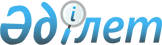 О внесении изменений в решение Майского районного маслихата от 23 декабря 2022 года № 1/23 "О Майском районном бюджете на 2023-2025 годы"Решение Майского районного маслихата Павлодарской области от 30 ноября 2023 года № 1/6
      Майский районный маслихат РЕШИЛ:
      1. Внести в решение Майского районного маслихата от 23 декабря 2022 года №1/23 "О Майском районном бюджете на 2023-2025 годы" следующие изменения:
      1) пункт 1 указанного решения изложить в новой редакции:
       "1. Утвердить Майский районный бюджет на 2023-2025 годы согласно приложениям 1, 2 и 3 соответственно, в том числе на 2023 год в следующих объемах:
      1) доходы – 4037947 тысяч тенге, в том числе:
      налоговые поступления – 1156489 тысяч тенге; 
      неналоговые поступления – 84577 тысячи тенге;
      поступления от продажи основного капитала – 6133 тысяч тенге;
      поступления трансфертов – 2790748 тысяч тенге;
      2) затраты – 4152400 тысяч тенге; 
      3) чистое бюджетное кредитование – 25855 тысяч тенге, в том числе:
      бюджетные кредиты – 67275 тысячи тенге;
      погашение бюджетных кредитов – 41420 тысячи тенге;
      4) сальдо по операциям с финансовыми активами – равно нулю;
      5) дефицит (профицит) бюджета – -140308 тысяч тенге;
      6) финансирование дефицита (использование профицита) бюджета – 140308 тысяч тенге.
      2) пункт 2 указанного решения изложить в новой редакции:
      "2. Утвердить на 2023 год резерв местного исполнительного органа района в сумме 19470 тысяч тенге.";
      приложение 1 к указанному решению изложить в новой редакции согласно приложению к настоящему решению.
      2. Настоящее решение вводится в действие с 1 января 2023 года. Майский районный бюджет на 2023 год
					© 2012. РГП на ПХВ «Институт законодательства и правовой информации Республики Казахстан» Министерства юстиции Республики Казахстан
				
      Председатель Майского районного маслихата 

Хызыр М.
Приложение
к решению Майского
районного маслихата
от 30 ноября 2023 года
№ 1/6Приложение 1
к решению Майского
районного маслихата
от 23 декабря 2022 года
№ 1/23
Категория
Категория
Категория
Наименование
Сумма (тысяч тенге)
 Класс
 Класс
Наименование
Сумма (тысяч тенге)
 Подкласс
Наименование
Сумма (тысяч тенге)
1
2
3
4
5 
1. Доходы
4037947
1
Налоговые поступления
1156489
01
Подоходный налог
319546
1
Корпоративный подоходный налог
43200
2
Индивидуальный подоходный налог 
276346
03
Социальный налог
235287
1
Социальный налог
235287
04
Налоги на собственность
569796
1
Налоги на имущество
569796
05
Внутренние налоги на товары, работы и услуги
26807
2
Акцизы
164
3
Поступления за использование природных и других ресурсов
23570
4
Сборы за ведение предпринимательской и профессиональной деятельности
3073
08
Обязательные платежи, взимаемые за совершение юридически значимых действий и (или) выдачу документов уполномоченными на то государственными органами или должностными лицами
5053
1
Государственная пошлина
5053
2
Неналоговые поступления
84577
01
Доходы от государственной собственности
5427
5
Доходы от аренды имущества, находящегося в государственной собственности
5310
7
Вознаграждения по кредитам, выданным из государственного бюджета
40
9
Прочие доходы от государственной собственности
77
1
2
3
4
5
04
Штрафы, пени, санкции, взыскания, налагаемые государственными учреждениями, финансируемыми из государственного бюджета, а также содержащимися и финансируемыми из бюджета (сметы расходов) Национального Банка Республики Казахстан
2000
1
Штрафы, пени, санкции, взыскания, налагаемые государственными учреждениями, финансируемыми из государственного бюджета, а также содержащимися и финансируемыми из бюджета (сметы расходов) Национального Банка Республики Казахстан, за исключением поступлений от организаций нефтяного сектора, в Фонд компенсации потерпевшим, Фонд поддержки инфраструктуры образования и Специальный государственный фонд
2000
06
Прочие неналоговые поступления
77150
1
Прочие неналоговые поступления
77150
3
Поступления от продажи основного капитала
6133
01
Продажа государственного имущества, закрепленного за государственными учреждениями
5937
1
Продажа государственного имущества, закрепленного за государственными учреждениями
5937
03
Продажа земли и нематериальных активов
196
2
Продажа нематериальных активов
196
4
Поступления трансфертов
2790748
01
Трансферты из нижестоящих органов государственного управления
11234
3
Трансферты из бюджетов городов районного значения, сел, поселков, сельских округов
11234
02
Трансферты из вышестоящих органов государственного управления
2779514
2
Трансферты из областного бюджета
2779514
Функциональная группа
Функциональная группа
Функциональная группа
Функциональная группа
Наименование
Сумма
(тысяч тенге)
Функциональная подгруппа
Функциональная подгруппа
Функциональная подгруппа
Наименование
Сумма
(тысяч тенге)
Администратор бюджетных программ
Администратор бюджетных программ
Наименование
Сумма
(тысяч тенге)
Программа
Наименование
Сумма
(тысяч тенге)
1
2
3
4
5
6
2. Затраты
4152400
01
Государственные услуги общего характера
1008146
1
Представительные, исполнительные и другие органы, выполняющие общие функции государственного управления
238401
112
Аппарат маслихата района (города областного значения)
44725
001
Услуги по обеспечению деятельности маслихата района (города областного значения)
43266
003
Капитальные расходы государственного органа
1459
122
Аппарат акима района (города областного значения)
193676
001
Услуги по обеспечению деятельности акима района (города областного значения)
156976
113
Целевые текущие трансферты нижестоящим бюджетам
36700
2
Финансовая деятельность
123450
452
Отдел финансов района (города областного значения)
123450
001
Услуги по реализации государственной политики в области исполнения бюджета и управления коммунальной собственностью района (города областного значения)
47142
003
Проведение оценки имущества в целях налогообложения
456
010
Приватизация, управление коммунальным имуществом, постприватизационная деятельность и регулирование споров, связанных с этим
142
018
Капитальные расходы государственного органа
1000
028
Приобретение имущества в коммунальную собственность
74710
5
Планирование и статистическая деятельность
35663
453
Отдел экономики и бюджетного планирования района (города областного значения)
35663
1
2
3
4
5
6
001
Услуги по реализации государственной политики в области формирования и развития экономической политики, системы государственного планирования
35163
004
Капитальные расходы государственного органа
500
9
Прочие государственные услуги общего характера
610632
454
Отдел предпринимательства и сельского хозяйства района (города областного значения)
29201
001
Услуги по реализации государственной политики на местном уровне в области развития предпринимательства, сельского хозяйства
27891
007
Капитальные расходы государственного органа
1310
810
Отдел реального сектора экономики района (города областного значения)
581431
001
Услуги по реализации государственной политики на местном уровне в области жилищно-коммунального хозяйства, пассажирского транспорта, автомобильных дорог, строительства, архитектуры и градостроительства
48861
113
Целевые текущие трансферты нижестоящим бюджетам
532570
02
Оборона
9475
1
Военные нужды
1744
122
Аппарат акима района (города областного значения)
1744
005
Мероприятия в рамках исполнения всеобщей воинской обязанности
1744
2
Организация работы по чрезвычайным ситуациям
7731
122
Аппарат акима района (города областного значения)
7731
007
Мероприятия по профилактике и тушению степных пожаров районного (городского) масштаба, а также пожаров в населенных пунктах, в которых не созданы органы государственной противопожарной службы
7731
03
Общественный порядок, безопасность, правовая, судебная, уголовно-исполнительная деятельность
1050
9
Прочие услуги в области общественного порядка и безопасности
1050
1
2
3
4
5
6
810
Отдел реального сектора экономики района (города областного значения)
1050
021
Обеспечение безопасности дорожного движения в населенных пунктах
1050
06
Социальная помощь и социальное обеспечение
526998
1
Социальное обеспечение
34297
451
Отдел занятости и социальных программ района (города областного значения)
34297
005
Государственная адресная социальная помощь
34297
2
Социальная помощь
244654
451
Отдел занятости и социальных программ района (города областного значения)
244654
002
Программа занятости
87911
004
Оказание социальной помощи на приобретение топлива специалистам здравоохранения, образования, социального обеспечения, культуры, спорта и ветеринарии в сельской местности в соответствии с законодательством Республики Казахстан
12486
007
Социальная помощь отдельным категориям нуждающихся граждан по решениям местных представительных органов
102460
010
Материальное обеспечение детей с инвалидностью, воспитывающихся и обучающихся на дому
346
014
Оказание социальной помощи нуждающимся гражданам на дому
5777
023
Обеспечение деятельности центров занятости населения
35674
9
Прочие услуги в области социальной помощи и социального обеспечения
248047
451
Отдел занятости и социальных программ района (города областного значения)
248047
001
Услуги по реализации государственной политики на местном уровне в области обеспечения занятости и реализации социальных программ для населения
46314
011
Оплата услуг по зачислению, выплате и доставке пособий и других социальных выплат
1214
021
Капитальные расходы государственного органа
1440
050
Обеспечение прав и улучшение качества жизни лиц с инвалидностью в Республике Казахстан
40661
1
2
3
4
5
6
054
Размещение государственного социального заказа в неправительственных организациях
6302
061
Содействие добровольному переселению лиц для повышения мобильности рабочей силы
150700
113
Целевые текущие трансферты нижестоящим бюджетам
1416
07
Жилищно-коммунальное хозяйство
425004
1
Жилищное хозяйство
140600
810
Отдел реального сектора экономики района (города областного значения)
140600
008
Организация сохранения государственного жилищного фонда
7000
098
Приобретение жилья коммунального жилищного фонда
133600
2
Коммунальное хозяйство
255832
810
Отдел реального сектора экономики района (города областного значения)
255832
012
Функционирование системы водоснабжения и водоотведения
226756
026
Организация эксплуатации тепловых сетей, находящихся в коммунальной собственности районов (городов областного значения)
20070
028
Развитие коммунального хозяйства
9006
3
Благоустройство населенных пунктов
28572
810
Отдел реального сектора экономики района (города областного значения)
28572
016
Обеспечение санитарии населенных пунктов
28572
08
Культура, спорт, туризм и информационное пространство
479580
1
Деятельность в области культуры
323052
802
Отдел культуры, физической культуры и спорта района (города областного значения)
323052
005
Поддержка культурно-досуговой работы
323052
2
Спорт
13299
802
Отдел культуры, физической культуры и спорта района (города областного значения)
9152
007
Проведение спортивных соревнований на районном (города областного значения) уровне
3135
008
Подготовка и участие членов сборных команд района (города областного значения) по различным видам спорта на областных спортивных соревнованиях
6017
810
Отдел реального сектора экономики района (города областного значения)
4147
1
2
3
4
5
6
014
Развитие объекта спорта
4147
3
Информационное пространство
74045
470
Отдел внутренней политики и развития языков района (города областного значения)
18296
005
Услуги по проведению государственной информационной политики 
17970
008
Развитие государственного языка и других языков народа Казахстана
326
802
Отдел культуры, физической культуры и спорта района (города областного значения)
55749
004
Функционирование районных (городских) библиотек
55749
9
Прочие услуги по организации культуры, спорта, туризма и информационного пространства
69184
470
Отдел внутренней политики и развития языков района (города областного значения)
39498
001
Услуги по реализации государственной политики на местном уровне в области информации, укрепления государственности и формирования социального оптимизма граждан, развития языков
24801
003
Капитальные расходы государственного органа
334
004
Реализация мероприятий в сфере молодежной политики
14363
802
Отдел культуры, физической культуры и спорта района (города областного значения)
29686
001
Услуги по реализации государственной политики на местном уровне в области культуры, физической культуры и спорта
23166
032
Капитальные расходы подведомственных 
государственных учреждений и организаций
6520
10
Сельское, водное, лесное, рыбное хозяйство, особо охраняемые природные территории, охрана окружающей среды и животного мира, земельные отношения
46235
6
Земельные отношения
25778
463
Отдел земельных отношений района (города областного значения)
25778
001
Услуги по реализации государственной политики в области регулирования земельных отношений на территории района (города областного значения)
24863
007
Капитальные расходы государственного органа
915
1
2
3
4
5
6
9
Прочие услуги в области сельского, водного, лесного, рыбного хозяйства, охраны окружающей среды и земельных отношений
20457
453
Отдел экономики и бюджетного планирования района (города областного значения)
20457
099
Реализация мер по оказанию социальной поддержки специалистов
20457
12
Транспорт и коммуникации
904109
1
Автомобильный транспорт
902215
810
Отдел реального сектора экономики района (города областного значения)
902215
042
Развитие транспортной инфраструктуры
203798
043
Обеспечение функционирования автомобильных дорог
20176
044
Капитальный и средний ремонт автомобильных дорог районного значения и улиц населенных пунктов
18537
051
Реализация приоритетных проектов транспортной инфраструктуры
659704
9
Прочие услуги в сфере транспорта и коммуникаций
1894
810
Отдел реального сектора экономики района (города областного значения)
1894
046
Субсидирование пассажирских перевозок по социально значимым городским (сельским), пригородным и внутрирайонным сообщениям
1894
13
Прочие
273276
3
Поддержка предпринимательской деятельности и защита конкуренции
17605
810
Отдел реального сектора экономики района (города областного значения)
17605
055
Развитие индустриальной инфраструктуры в рамках национального проекта по развитию предпринимательства на 2021 – 2025 годы
17605
9
Прочие
255671
452
Отдел финансов района (города областного значения)
19470
012
Резерв местного исполнительного органа района (города областного значения) 
19470
802
Отдел культуры, физической культуры и спорта района (города областного значения)
206651
052
Реализация мероприятий по социальной и инженерной инфраструктуре в сельских населенных пунктах в рамках проекта "Ауыл-Ел бесігі"
206651
1
2
3
4
5
6
810
Отдел реального сектора экономики района (города областного значения)
29550
025
Развитие социальной и инженерной инфраструктуры в сельских населенных пунктах в рамках проекта "Ауыл-Ел бесігі"
29550
14
Обслуживание долга
48661
1
Обслуживание долга
48661
452
Отдел финансов района (города областного значения)
48661
013
Обслуживание долга местных исполнительных органов по выплате вознаграждений и иных платежей по займам из областного бюджета
48661
15
Трансферты
429866
1
Трансферты
429866
452
Отдел финансов района (города областного значения)
429866
006
Возврат неиспользованных (недоиспользованных) целевых трнасфертов
2359
024
Целевые текущие трансферты из нижестоящего бюджета на компенсацию потерь вышестоящего бюджета в связи с изменением законодательства 
39002
038
Субвенции
378225
054
Возврат сумм неиспользованных (недоиспользованных) целевых трансфертов, выделенных из республиканского бюджета за счет целевого трансферта из Национального фонда Республики Казахстан
10280
3. Чистое бюджетное кредитование
25855
Бюджетные кредиты
67275
10
Сельское, водное, лесное, рыбное хозяйство, особо охраняемые природные территории, охрана окружающей среды и животного мира, земельные отношения
67275
9
Прочие услуги в области сельского, водного, лесного, рыбного хозяйства, охраны окружающей среды и земельных отношений
67275
453
Отдел экономики и бюджетного планирования района (города областного значения)
67275
006
Бюджетные кредиты для реализации мер социальной поддержки специалистов
67275
5
Погашение бюджетных кредитов
41420
01
Погашение бюджетных кредитов
41420
1
Погашение бюджетных кредитов, выданных из государственного бюджета
41420
1
2
3
4
5
6
4. Сальдо по операциям с финансовыми активами 
0
5. Дефицит (профицит) бюджета
-140308
6. Финансирование дефицита (использование профицита) бюджета 
140308
7
Поступления займов
67275
01
Внутренние государственные займы
67275
2
Договоры займа
67275
16
Погашение займов
41420
1
Погашение займов
41420
452
Отдел финансов района (города областного значения)
41420
008
Погашение долга местного исполнительного органа перед вышестоящим бюджетом
41420
8
Используемые остатки бюджетных средств
114453
01
Остатки бюджетных средств
114453
1
Свободные остатки бюджетных средств
114453